Министерство образования и науки  РФМуниципальное общеобразовательное учреждение «Специальная (коррекционная) общеобразовательная школа-интернат №3»города  Магнитогорска «Чистота – это залог здоровья»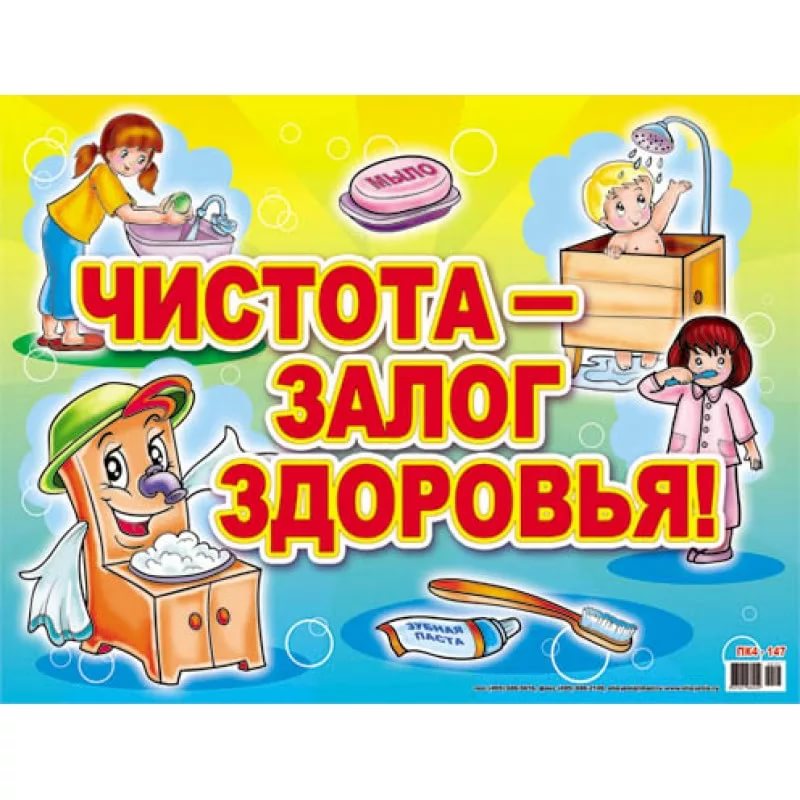                     Составила воспитатель 3 «Г» класса                                                                          Скорикова Татьяна Андреевна.2017 год «Чистота – это залог здоровья»Цель: формирование верных представлений о гигиене, привитие навыков здорового образа жизни, развитие потребности в чистоте и правильном уходе за телом.Задачи:формировать верные представления о гигиене;научить детей основным правилам личной гигиены;создать творческое поле деятельности;воспитывать культуру здоровья, мотивировать детей на уход за собой.Оборудование: компьютер, проекторХод мероприятия:— Нашу беседу мы сегодня начнем с чтения сказки, послушайте внимательно и подумайте, о чем мы сегодня будем говорить?  (ЧТЕНИЕ ПО РОЛЯМ)Сказка про Зайца - грязнулю.
Жил-был в лесу заяц. Все зайцы были как зайцы: летом серые, зимой белые. А этот и зимой и летом был одним цветом. И цвет этот был ни белый, ни серый, а просто грязный, потому что заяц никогда не умывался.
Шел как-то он по тропинке, а навстречу ему лиса.
- Ты кто? – спрашивает лиса.
- Заяц, - ответил заяц.
- Не может быть, - замотала головой лиса. – Я никогда таких зайцев не видела, таких страшных не бывает! Может быть ты еж?
- Почему? – удивился заяц.
- Потому что на тебе солома старая, шелуха от шишек и шерсть вся свалялась, на иголки стала похожа.

Заяц обиделся, но решил, что умываться все равно не будет. Повалялся он по земле, стряхнул старую солому и шелуху от шишек и пошел дальше. А навстречу ему волк.
- Ты кто? – спрашивает волк.
- Заяц, - ответил заяц.
- Не может быть, - сел на задние лапы волк. – Я никогда таких зайцев не видел, таких страшных не бывает! Может быть ты крот?
- Почему крот? – удивился заяц.
- Потому что ты весь в земле, вон какой черный!

Заяц обиделся, но решил, что умываться все равно не будет. Повалялся он по траве, стряхнул землю и пошел дальше. А навстречу ему медведь.
- Ты кто? – спрашивает медведь.
- Заяц, - ответил заяц.
- Не может быть, - замотала головой медведь. – Я никогда таких зайцев не видел, таких страшных не бывает! Может быть ты лягушка?
- Почему? – удивился заяц.
- Потому что весь зеленый!
Заяц обиделся, но решил, что умываться все равно не будет.
- Ну и что, зато не съели, - подумал он и пошел дальше. Видит, на поляне играют зайцы.
- Привет, - закричал заяц, выскочив на опушку. – Возьмите меня к себе поиграть.
- А ты кто? – хором спросили зайцы.
- Как кто? Заяц!
- Не может быть, - сказал один из игравших на поляне зайчиков. – Ты на нас совсем не похож.
- Как не похож? – расстроился грязный заяц. – Разве я не такой же, как вы?
- Нет! – хором прокричали зайцы. – Вот пойдем к речке, посмотрим в воду, отражения сравним.

И поскакали они все к речке. Сели чистые зайцы рядком, а грязный заяц в самом конце пристроился. Наклонились они над водой, а там…
Все зайцы, как зайцы – серые, а рядом с ними кто–то такой страшный!!! Закричал грязный заяц от страха и свалился в воду. Поплавал-поплавал, понырял, да и выпрыгнул на берег.
- Ой, - закричали зайцы. – И правда, ты заяц!
Он осторожно вернулся к реке и посмотрел на свое отражение. 
- Какой я красивый, оказывается, - удивился заяц и пошел играть к своим новым друзьям. С того дня он каждое утро бегал вместе со всеми к речке умываться.— О чем мы сегодня с вами поговорим?— Правильно! Сегодня наша беседа посвящена личной гигиене.— Что такое личная гигиена?— Личная гигиена — это совокупность мероприятий по сохранению здоровья, путем соблюдения гигиенического режима в личной жизни и деятельности человека. Это уход за кожей, уход за полостью рта, в частности за зубами, содержание одежды и обуви в чистоте, поддержание порядка в квартире.Загадки— Сейчас я предлагаю вам отгадать загадки и разгадать кроссворд: (после каждой отгадки дети читают стих)1. Костяная спинка, жесткая щетинка.
С мятной пастой дружит, нам усердно служит (Зубная щетка)Стих о зубной щеткеКто с зубной не дружит пастой,
У зубного гость тот частый 
Зубы у него болят,
То дерут их, то сверлят.
Кто видал, тому не лень
Чистить зубы дважды в день!2.Закаляют нас всегдаСолнце, воздух и …(вода)ЗакаляйсяЧтоб простуды не бояться, 
Нужно с детства закаляться.
И тогда зимой по снегу
Сможешь босиком побегать
И ни разу не чихнуть.3.Ускользает как живое, но не выпущу его.
Белой пеной пенится, руки мыть не ленится. (Мыло)\Мой руки перед едойПеред тем, как есть и пить,
Надо руки с мылом мыть,
А иначе прямо в рот
Попадет микробов взвод,
И грязнуля заболеет.
Быть здоровым веселее!4. Хожу, брожу не по лесам,
А по усам, по волосам,
И зубы у меня длинней,
Чем у волков и мышей. (Расческа)Если волосы опрятны,Всем вокруг вы так приятны,Все любуются на вас,Отвести не могут глаз.5. Мы в неё зимой и летомС головы до ног одеты,Даже на ночь снять не можем,Потому что это… (кожа)Береги кожуЕсли нету дырок в коже,
Хворь забраться внутрь не сможет.
Ты ей дверь не отворяй –
Не чеши, не ковыряй.
А любую ранку сразу
Поспеши зеленкой смазать.6. Я не море и не речка,Я не озеро, не пруд,Но как утро или вечер-Люди все ко мне бегут. (Ванна)А меня в огромной ванне
Каждый день купает мама.
Моет ушки, щёчки трёт,
Шейку, спинку и живот.
А я ножкой бух-бух,
А я ручкой плюх-плюх.
Вот и мамочка моя
Стала чис-та-я!7.Крепла, чтоб мускулатура,Занимайся … (физкультурой)Делай зарядкуДаже в плотном распорядке
Место быть должно зарядке.
Без нее любой малыш 
Станет слабеньким, как мышь.8.Говорит дорожка-Два вышитых конца:«Помылся хоть немножко,Чернила смой с лица!Иначе ты в полдняИспачкаешь меня!» (Полотенце)A для вытирания
После умывания
Замечательное средство
Есть, и это - полотенце!Читаем ключевое слово « ЗДОРОВЬЕ»  - Ребята, как вы понимаете смысл этого слова?(Дети сами формулируют понятие слова «здоровье») Например: - здоровье – это красота и сила- здоровье – это когда не болеешь- здоровье – это жизнь- здоровье – это хорошее настроение- здоровье – это когда ты добрый и бодрый- здоровье – это когда человек не болеет- Предлагаю сыграть в игруИгра «Кто больше» (дети называют признаки, характеризующие здорового человека)– Как вы думаете, с какой целью на уроках проводятся физминутки? (чтобы дать организму отдохнуть, позаботиться о своём здоровье) Проводится физминутка- Здоровье в порядке? Спасибо зарядке.– Ребята, сейчас мы станем свидетелями одного разговора.(инсценировка стихотворения «Доктор»)- Содержать в чистоте нужно не только уши, но и все тело, одежду, жилище.Давайте внимательно посмотрим на плакат и еще раз проговорим о том, что нужно делать, чтобы жить в мире чистоты, здоровья и порядка.- А сейчас предлагаю вспомнить пословицы о здоровье (закончи пословицу)-  Молодцы ребята, а какие правила личной гигиены вы знаете? ( слушаем ответы детей, затем еще раз читаем их со слайда) - Настало время подвести итог нашего занятия- Возьмите листочки с кружочками. Вы должны кружки закрасить.- Я вам дам несколько советов по личной гигиене, если вы согласны со мной, то кружок закрасить нужно зелёным цветом, а если нет, закрасьте кружок в красный цвет.В школе, дома, на улице можно ходить в одной и той же одежде, и обуви.Обязательно мойте руки после: Уборки комнаты, туалета, игр, прогулки, общения с животными, работы на огороде, поездки в транспорте.Когда моешь руки, потри щеткой кончики пальцев, чтобы вычистить грязь из-под ногтей.Совсем не обязательно иметь в наличии чистый носовой платок или одноразовые салфетки.Чистить зубы надо только по утрам.Ежедневно расчесывай волосы, если длинные - то заплетайте их.Следи за чистотой своей одежды, обуви.Раз в месяц проветривай помещение и делай влажную уборку.Научись сам следить за ногтями и стричь их.- А теперь проверим, как вы справились с заданием. ( Используем для проверки изображение на слайде)Молодцы! Все справились с заданием.-С чего начинается здоровый образ жизни?-Здоровый образ жизни начинается с чистоты!  Я желаю вам не лениться и соблюдать правила личной гигиены, которые помогут нам быть какими?ЗДОРОВЫМИ!Спасибо за внимание! Будьте здоровы!